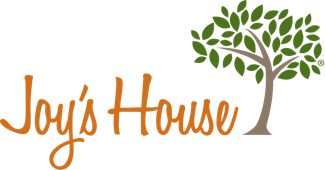 Employment ApplicationJoy’s House is an equal-opportunity employer. Please PRINT legibly in blue or black in. If available, please attach your cover letter, resume, and list of references. Applicant InformationName: ____________________________________		Date: _____________________________________       Primary Phone Number: ______________________             Position Applied For: ________________________Email: ____________________________________		How did you hear about the position: ___________Address: __________________________________		__________________________________________      City: ______________________________________		__________________________________________State: _____________________________________	Available Start Date: _________________________Zip: _______________________________________Type of Employment desired:  _____Full Time          _____Part Time	   How many hours would you like to work per week? _____________	   Which house are you available to work at?  	_____BR       ____UINDYPrevious ExperienceJob Title: __________________________________	       Company: ____________________________________Start Date: _____________ End Date: ___________       Company Address: _____________________________Starting Salary: _________  Ending Salary: ________      Company Phone: ______________________________Job Responsibilities: ___________________________________________________________________________________________________________________________________________________________________Reason for leaving: __________________________________________________________________________Job Title: __________________________________	       Company: ____________________________________Start Date: _____________ End Date: ___________       Company Address: _____________________________Starting Salary: _________  Ending Salary: ________      Company Phone: ______________________________Job Responsibilities: ___________________________________________________________________________________________________________________________________________________________________Reason for leaving: __________________________________________________________________________Job Title: __________________________________	       Company: ____________________________________Start Date: _____________ End Date: ___________       Company Address: _____________________________Starting Salary: _________  Ending Salary: ________      Company Phone: ______________________________Job Responsibilities: ___________________________________________________________________________________________________________________________________________________________________Reason for leaving: __________________________________________________________________________Have you ever been convicted of a felony or misdemeanor?      ______ Yes _______NoIf yes, please explain: ____________________________________________________________Can you lift 50 pounds?     ______ Yes _______NoIf no, please explain: ____________________________________________________________Disclaimer and SignatureAs part of our procedure for processing your employment application, your references will be checked. Should an offer of employment be considered, a background check will also be completed to verify facts on this application. Employment will not be offered if any facts have been misrepresented or omitted on this application. If an employment offer is extended, you will be required to: supply your birth certificate or other proof of authorization to work in the United States, obtain a TB test and flu shot, and complete CPR and First Aid Training. If you understand and agree, please sign below.Signature: ________________________________________	   Date: _________________________Applicant AvailabilityApplicant AvailabilityApplicant AvailabilityApplicant AvailabilityApplicant AvailabilityApplicant AvailabilityReferencesPlease fill in the hours you have available to work.Please fill in the hours you have available to work.Please fill in the hours you have available to work.Please fill in the hours you have available to work.Please fill in the hours you have available to work.Please fill in the hours you have available to work.Name:Company:Relationship:Phone:Email:MonTuesWedThursFriName:Company:Relationship:Phone:Email:7:00amName:Company:Relationship:Phone:Email:8:00amName:Company:Relationship:Phone:Email:9:00amName:Company:Relationship:Phone:Email:10:00amName:Company:Relationship:Phone:Email:11:00amName:Company:Relationship:Phone:Email:12:00pmName:Company:Relationship:Phone:Email:1:00pmName:Company:Relationship:Phone:Email:2:00pmName:Company:Relationship:Phone:Email:3:00pmName:Company:Relationship:Phone:Email:4:00pmName:Company:Relationship:Phone:Email:5:00pmName:Company:Relationship:Phone:Email:6:00pmName:Company:Relationship:Phone:Email:Name:Company:Relationship:Phone:Email:EducationInstitution NameYears CompletedField of StudyGraduate or degreeHigh SchoolCollege/UniversityBusiness/TechnicalAdditional